BÁO CÁO CỦA CÔNG TY QUẢN LÝ QUỸ(Ban hành kèm theo Thông tư số 181/2015/TT-BTC ngày 13 tháng 11 năm 2015 của Bộ Tài chính)BÁO CÁO CỦA CÔNG TY TNHH MTV QUẢN LÝ QUỸ CHUBB LIFE(Quý 4.2020)THÔNG TIN CHUNG VỀ QUỸTên quỹ: Quỹ Đầu tư Trái phiếu Mở rộng Chubb Loại hình quỹ: Quỹ mởMục tiêu của Quỹ:Mục tiêu đầu tư của Quỹ là tối đa hóa lợi nhuận đồng thời bảo toàn vốn cho Nhà Đầu tư thông qua việc đầu tư vào các tài sản có thu nhập cố định an toàn và một phần vào các cổ phiếu cơ bản có hoạt động kinh doanh tốt và được tự do chuyển nhượng với mục đích phân tán rủi ro đầu tư và mang lại cho các Nhà Đầu tư kết quả tốt nhất từ việc quản lý danh mục đầu tư phù hợp với các quyết định của Đại hội Nhà Đầu tư và Pháp luật. Hiệu quả hoạt động của Quỹ:Tính đến kỳ báo cáo, giá trị tài sản ròng (NAV) của Quỹ tăng 4,80% so với giá trị tài sản ròng (NAV) của Quỹ cùng kỳ năm trước.Chính sách và chiến lược đầu tư của Quỹ:Quỹ định hướng xây dựng một danh mục tập trung chủ yếu vào trái phiếu và tài sản có thu nhập cố định. Trong đó, trái phiếu sẽ bao gồm trái phiếu Chính phủ, trái phiếu được Chính phủ bảo lãnh, trái phiếu chính quyền địa phương, trái phiếu niêm yết của tổ chức phát hành hoạt động theo Pháp luật, trái phiếu chuẩn bị niêm yết (trong vòng mười hai (12) tháng kể từ Ngày Giao dịch), chuẩn bị đăng ký giao dịch phát hành bởi các tổ chức phát hành hoạt động theo Pháp luật, trái phiếu doanh nghiệp phát hành bởi tổ chức niêm yết có bảo lãnh thanh toán của tổ chức tín dụng có uy tín hoặc có cam kết mua lại của tổ chức phát hành, trong đó ưu tiên trái phiếu của các tổ chức phát hành là các công ty, tập đoàn lớn. Các tài sản thu nhập cố định khác bao gồm tín phiếu, chứng chỉ tiền gửi hoặc hợp đồng tiền gửi tại các ngân hàng uy tín. Việc phân bổ tài sản có thể thay đổi đáng kể tùy thuộc vào nhận định của Công ty Quản lý Quỹ, với mục đích bảo toàn vốn và mang lại lợi nhuận tối ưu cho Nhà Đầu tư. Ngoài ra, Quỹ có thể cân nhắc đầu tư vào một danh mục đa dạng với các cổ phiếu niêm yết theo quy định của Pháp luật có giá trị vốn hóa lớn cũng như thanh khoản cao trên Sở Giao dịch Chứng khoán. Phân loại Quỹ:Quỹ được thành lập tại Việt Nam dưới hình thức Quỹ mở theo Giấy chứng nhận chào bán chứng chỉ quỹ đầu tư chứng khoán ra công chúng số 58/GCN-UBCK do Ủy ban Chứng khoán Nhà nước cấp ngày 24 tháng 10 năm 2018 và Giấy chứng nhận thành lập Quỹ mở số 35/GCN-UBCK do Ủy ban Chứng khoán Nhà nước cấp ngày 03 tháng 04 năm 2019.Thời gian khuyến cáo đầu tư của Quỹ:Quỹ không bị giới hạn về thời hạn hoạt động.Mức độ rủi ro ngắn hạn (thấp, trung bình, cao):Quỹ có mức độ rủi ro ngắn hạn thấp.Thời điểm bắt đầu hoạt động của Quỹ:Quỹ bắt đầu hoạt động từ ngày 03/04/2019.Quy mô Quỹ tại thời điểm báo cáoTại ngày 31 tháng 12 năm 2020, số lượng Chứng chỉ quỹ (“CCQ”) đang lưu hành của Quỹ là 10.036.221,84CCQ, tương đương với quy mô vốn của Quỹ theo mệnh giá là 100.362.218.400VNĐ.Chỉ số tham chiếu của Quỹ:Chỉ số Trái phiếu Chính phủ năm (05) năm của HNX.Chính sách phân phối lợi nhuận của Quỹ:Quỹ phân phối lợi nhuận cho nhà đầu tư dựa trên Nghị quyết của Đại hội nhà đầu tư, phù hợp với Điều lệ của Quỹ và quy định của pháp luật chứng khoán hiện hành.Lợi nhuận thuần thực tế phân phối trên một đơn vị Chứng chỉ quỹ Quỹ:Tại ngày 31 tháng 12 năm 2020, lợi nhuận thuần thực tế phân phối trên một đơn vị CCQ là 0 VNĐ.II. 	SỐ LIỆU HOẠT ĐỘNGCơ cấu tài sản quỹ:Chi tiết chỉ tiêu hoạt động:Tăng trưởng qua các thời kỳ:Tăng trưởng hàng năm:Ghi chú:N/A: 	Quỹ mới thành lập và đi vào hoạt động từ ngày 03 tháng 04 năm 2019, nên các chỉ tiêu không đủ dữ liệu để tính toán.N/A (*): 	Chứng chỉ quỹ của Quỹ không được niêm yết trên thị trường chứng khoán.N/A (**): 	Quỹ chưa phân phối lợi nhuận.(***): 	Quỹ áp dụng chỉ số tham chiếu là Chỉ số Trái phiếu Chính phủ năm (05) năm của HNX    từ khi thành lập đến 30/06/2020.III. 	MÔ TẢ THỊ TRƯỜNG TRONG KỲKinh tế Vĩ mô:Nền kinh tế năm 2020 chịu ảnh hưởng nặng nề bởi dịch bệnh Covid-19 thấp nhất trong 10 năm nhưng là kết quả khả quan: GDP năm 2020 tăng 2,91% (Quý I tăng 3,68%; Quý II tăng 0,39%; Quý III tăng 2,69%; Quý IV tăng 4,48%), tuy là mức tăng thấp nhất của các năm trong giai đoạn 2011-2020 nhưng trong bối cảnh dịch Covid-19 diễn biến phức tạp, ảnh hưởng tiêu cực tới mọi lĩnh vực kinh tế – xã hội thì đây là thành công lớn của Việt Nam với mức tăng trưởng năm 2020 thuộc nhóm cao nhất thế giới. Trong mức tăng chung của nền kinh tế, khu vực nông, lâm nghiệp và thủy sản tăng 2,68%, đóng góp 13,5% vào tốc độ tăng tổng giá trị tăng thêm của toàn nền kinh tế; khu vực công nghiệp và xây dựng tăng 3,98%, đóng góp 53%; khu vực dịch vụ tăng 2,34%, đóng góp 33,5%.Lạm phát tiếp tục được kiểm soát ổn định dưới 4% dù chịu nhiều tác động địa chính trị lớn. Giá xăng dầu, giá gas trong nước tăng theo giá nhiên liệu thế giới; giá gạo tăng theo giá gạo xuất khẩu và nhu cầu tiêu dùng vào dịp cuối năm tăng là những yếu tố làm cho chỉ số giá tiêu dùng (CPI) tháng 12/2020 tăng 0,1% so với tháng trước và tăng 0,19% so với cùng kỳ năm trước. Bình quân năm 2020, chỉ số giá tiêu dùng tăng 3,23% so với năm 2019.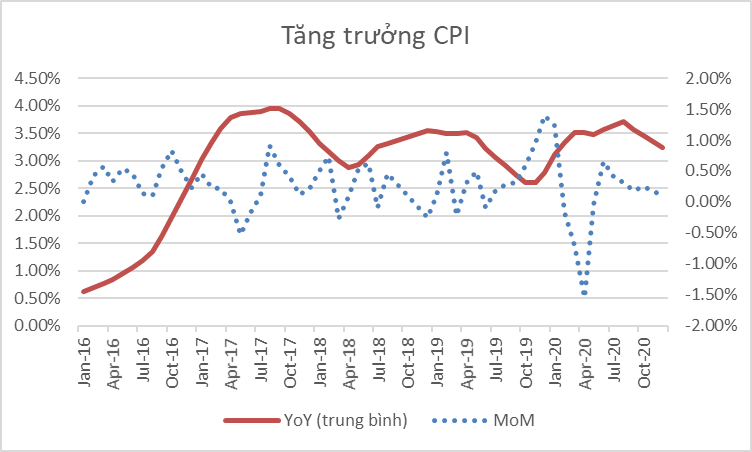 Về hoạt động sản xuất: theo IHS Markit, Chỉ số Nhà Quản trị Mua hàng (Purchasing Managers’ Index - PMI) ngành sản xuất Việt Nam tăng từ 49,9 điểm tháng 11 lên 51,7 điểm tháng 12 và đạt mức ngang bằng với tháng 10, điều này cho thấy mức cải thiện khiêm tốn của các điều kiện kinh doanh trong lĩnh vực sản xuất của Việt Nam, và đây là lần cải thiện thứ ba trong bốn tháng qua.Số lượng đơn đặt hàng mới tăng tháng thứ tư liên tiếp và với mức độ mạnh và nhanh hơn tháng 11. Nhu cầu khách hàng cải thiện. Nhu cầu cũng tăng ở các thị trường quốc tế vào thời điểm cuối năm. Số lượng đơn đặt hàng xuất khẩu mới tăng lần đầu tiên trong ba tháng.Số lượng đơn đặt hàng mới tăng khiến yêu cầu sản xuất tăng, từ đó khuyến khích các công ty tăng số lượng nhân công. Việc làm trong tháng 12 tăng nhẹ lần thứ hai trong ba tháng.Sản lượng và lực lượng lao động tăng khiến các công ty có thể giảm lượng công việc tồn đọng, và mức giảm lần này là lớn nhất kể từ tháng 8.Phù hợp với tình hình sản lượng và việc làm, hoạt động mua hàng cũng tăng trở lại trong tháng 12.Hoạt động xuất nhập khẩu vẫn là điểm sáng trong lĩnh vực kinh tế trong năm 2020, tổng trị giá xuất nhập khẩu hàng hóa cả nước vẫn đạt 543,9 tỉ USD, duy trì mức cao qua các năm. Cán cân thương mại hàng hóa cả năm ước tính xuất siêu 19,1 tỉ USD- mức cao nhất trong 5 năm liên tiếp xuất siêu. Tuy vậy, dự báo sẽ chịu tác động nặng nề bởi dịch Covid-19 trong giai đoạn sắp tới khi số đơn hàng trong các quý tới  từ các thị trường lớn như Mỹ, EU, Trung Quốc không ngừng giảm dần.Hoạt động đầu tư được đẩy mạnh để phục hồi nên kinh tế trước tác động của dịch bệnh, vốn đầu tư toàn xã hội thực hiện năm 2020 tăng 5,7% so với năm 2019, mức thấp nhất trong giai đoạn 2011-2020 do ảnh hưởng tiêu cực của dịch Covid-19 đến tất cả các hoạt động sản xuất kinh doanh. Tuy nhiên, tốc độ tăng vốn thực hiện từ nguồn ngân sách Nhà nước năm 2020 đạt mức cao nhất trong giai đoạn 2011-2020, đây là kết quả đẩy mạnh thực hiện và giải ngân vốn đầu tư công nhằm duy trì đà tăng trưởng kinh tế trong bối cảnh dịch Covid-19 được kiểm soát tốt tại Việt Nam.Tổng vốn đầu tư nước ngoài vào Việt Nam tính đến ngày 20/12/2020 bao gồm vốn đăng ký cấp mới, vốn đăng ký điều chỉnh và giá trị góp vốn, mua cổ phần của nhà đầu tư nước ngoài đạt 28,5 tỷ USD, giảm 25% so với năm 2019. Vốn đầu tư trực tiếp nước ngoài thực hiện năm 2020 ước tính đạt gần 20 tỷ USD, giảm 2% so với năm trước.Chính sách tiền tệ: Năm 2020, Ngân hàng Nhà nước Việt Nam đã điều chỉnh lãi suất điều hành tạo điều kiện cho nền kinh tế có điều kiện phục hồi nhanh trước ảnh hưởng của dịch Covid-19. Tính đến thời điểm 21/12/2020, tổng phương tiện thanh toán tăng 12,56% so với cuối năm 2019 (cùng thời điểm năm 2019 tăng 12,1%); huy động vốn của các tổ chức tín dụng tăng 12,87% (cùng thời điểm năm 2019 tăng 12,48%); tăng trưởng tín dụng của nền kinh tế đạt 10,14% (cùng thời điểm năm 2019 tăng 12,14%).Thị trường chứng khoán:Tính đến ngày 17/12/2020, tổng mức huy động vốn cho nền kinh tế của thị trường chứng khoán đạt 383,6 nghìn tỷ đồng, tăng 20% so với cùng kỳ năm trước; giá trị giao dịch bình quân trên thị trường cổ phiếu đạt 7.056 tỷ đồng/phiên, tăng 51,5% so với bình quân năm 2019; giá trị giao dịch bình quân trên thị trường trái phiếu đạt 10.247 tỷ đồng/phiên, tăng 11,3%; khối lượng giao dịch bình quân sản phẩm hợp đồng tương lai trên chỉ số VN30 trên thị trường chứng khoán phái sinh đạt 157.314 hợp đồng/phiên, tăng 77%.IV. 	CHI TIẾT CÁC CHỈ TIÊU HOẠT ĐỘNG CỦA QUỸSố liệu chi tiết hoạt động của QuỹGhi chú: N/A: 		Quỹ mới thành lập và đi vào hoạt động từ ngày 03 tháng 04 năm 2019, nên các chỉ tiêu không đủ dữ liệu để tính toán.N/A (1): 	Quỹ không sử dụng danh mục cơ cấu.N/A (2):	Chứng chỉ quỹ của Quỹ không được niêm yết trên thị trường chứng khoán.● Biểu đồ tăng trưởng NAV/CCQ  của Quỹ trong 3 tháng gần nhất:● Thay đổi giá trị tài sản ròng:Trong giai đoạn từ 31/12/2019 đến 31/12/2020 giá trị tài sản ròng của Quỹ tăng 4,80% chủ yếu do lợi nhuận từ kết quả đầu tư mang lại.Thống kê về Nhà đầu tư nắm giữ Chứng chỉ quỹ tại thời điểm báo cáo (tại thời điểm gần nhất):Ghi chú: Trình bày tình hình nắm giữ Chứng chỉ quỹ của Nhà đầu tư từ ít nhất đến nhiều nhất.Chi phí ngầm và giảm giáĐể hạn chế vấn đề xung đột về lợi ích và đảm bảo sự chính xác của các khoản mục chi phí của Quỹ, Công ty quy định tất cả các nhân viên của công ty không được phép nhận các khoản giảm giá bằng tiền và không được thực hiện các khoản chi phí ngầm khi thực hiện các giao dịch của Quỹ với các đối tác cung cấp dịch vụ cho Quỹ.Trong kỳ báo cáo, Quỹ không phát sinh các khoản giảm giá bằng tiền hoặc chi phí ngầm liên quan đến các giao dịch của Quỹ với các đối tác cung cấp dịch vụ cho Quỹ.V. 	THÔNG TIN VỀ TRIỂN VỌNG THỊ TRƯỜNGMặt bằng lãi suất TPCP có thể chuyển sang giai đoạn đi ngang trong năm 2021 sau khi đã giảm về mức thấp kỷ lục năm 2020. TPCP kỳ hạn 30 năm dao động khoảng 3.1 - 3.2%/ năm. Dư địa giảm thêm của mặt bằng lãi suất đã trở nên hẹp dần hơn giai đoạn giảm liên tiếp trong hơn nhiều năm qua. Thứ nhất: 2021 được dự báo là “đỉnh nợ” của Việt Nam với mức đáo hạn TPCP lên đến hơn 160 nghìn tỷ đồng (chỉ tính riêng phần phát hành ra công chúng), cộng với mức dự toán thâm hụt Ngân sách Nhà nước (NSNN) khoảng 344 nghìn tỷ, Kho bạc Nhà nước được dự báo sẽ phát hành khoảng 350 nghìn tỷ TPCP để đảm bảo cân đối NSNN. Nhu cầu phát hành cao khiến Chính phủ sẽ tiếp tục các chính sách tiền tệ nới lỏng để duy trì mặt bằng lợi suất thấp.Thứ hai: lãi suất không có nhiều dư địa để giảm thêm nếu đặt trong tương quan so sánh với lạm phát.Thứ ba: Thanh khoản liên ngân hàng ổn định, lãi suất vẫn còn dư địa giảm, NHNN vẫn tiếp tục không có động thái trên thị trường mở khiến cho số dư trên kênh OMO và phát hành tín phiếu ở mức không. Giải ngân vốn đầu tư công có cải thiện nhưng chưa đáng kể. Rủi ro biến động động ngoài dự kiến cho mặt bằng lãi suất có thể sẽ đến từ: (i) khả năng Việt Nam bị đánh thuế bởi Mỹ ;(ii) mức độ nới lỏng chính sách điều hành.Từ các phân tích thị trường, Quỹ CBPF sẽ tiếp tục duy trì chiến lược đầu tư thận trọng hạ thấp tỉ trọng các tài sản rủi ro trong giai đoạn sắp tới.VI. 	THÔNG TIN KHÁC	Quỹ không có nhân viên và được quản lý bởi Công ty Trách Nhiệm Hữu Hạn Một Thành Viên Quản lý Quỹ Chubb Life (“Công ty Quản lý Quỹ”). Công ty Quản lý Quỹ được thành lập theo Giấy phép số 52/GP-UBCK do Ủy ban Chứng khoán Nhà nước cấp ngày 24 tháng 10 năm 2013.Nhân sự Ban điều hành công ty Quản lý quỹ gồm có:Ban đại diện quỹ gồm có:Nhân sự điều hành Quỹ gồm có:NAV ngày 31/12/2019 (VNĐ)NAV ngày 31/12/2020 (VNĐ)103.421.498.423108.382.997.578Vốn của quỹ theo mệnh giá (đồng)100.362.218.400Số lượng CCQ đang lưu hành (CCQ)10.036.221,84Cơ cấu tài sản quỹ31/12/2020(%)31/12/2019(%)30/09/2018(%)Tiền gửi ngân hàng2,072,28N/ACác khoản tương đương tiền00N/ATiền gửi kỳ hạn trên 3 tháng85,4376,19N/AChứng chỉ tiền gửi9,2119,29N/AKhác3,292,24N/ACộng100,00100,00N/AChỉ tiêu31/12/202031/12/201930/09/20182.1. Giá trị tài sản ròng của Quỹ (VNĐ) 108.382.997.578103.421.498.423N/A2.2. Tổng số chứng chỉ quỹ đang lưu hành (CCQ)10.036.221,8410.065.854,92N/A2.3. Giá trị tài sản ròng của một đơn vị Chứng chỉ quỹ (CCQ) (VNĐ)10.799,1810.274,49N/A2.4. Giá trị tài sản ròng cao nhất của 1 đơn vị CCQ trong kỳ báo cáo (VNĐ)10.799,1810.274,49N/A2.5. Giá trị tài sản ròng thấp nhất của 1 đơn vị CCQ trong kỳ báo cáo (VNĐ)10.678,0310.164,78N/A2.6. Giá cuối ngày của 1 đơn vị CCQ tại ngày báo cáo (VNĐ)N/A (*)N/A (*)N/A2.7. Giá cuối ngày cao nhất của 1 đơn vị CCQ trong kỳ báo cáo (VNĐ)N/A (*)N/A (*)N/A2.8. Giá cuối ngày thấp nhất của 1 đơn vị CCQ trong kỳ báo cáo (VNĐ)N/A (*)N/A (*)N/A2.9. Tổng tăng trưởng (%)/1 đơn vị CCQ so với cùng kỳ năm trước.5,101,14N/A2.9.1. Tăng trưởng vốn (%)/1 đơn vị CCQ (Thay đổi do biến động giá)0,000,00N/A2.9.2. Tăng trưởng thu nhập (%)/1 đơn vị CCQ (Tính trên thu nhập đã thực hiện) so với cùng kỳ năm trước.5,101,14N/A2.10. Phân phối gộp trên 1 đơn vị CCQN/A (**)N/A (**)N/A2.11. Phân phối ròng trên 1 đơn vị CCQN/A (**)N/A (**)N/A2.12. Ngày chốt quyền (Ex-date of distribution)N/A (**)N/A (**)N/A2.13. Tỷ lệ chi phí hoạt động của quỹ (%)2,032,10N/A2.14. Tốc độ vòng quay danh mục (%)0,0019,44N/AGiai đoạnTổng tăng trưởng của NAV/CCQTăng trưởng NAV/CCQ hàng năm- 1 năm5,115,11- 3 nămN/AN/A- Từ khi thành lập7,994,50- Tăng trưởng của chỉ số tham chiếu18,72% (***)6,72%Thời kỳ31/12/2020(%)31/12/2019(%)31/12/2018(%)31/12/2017(%)Tỷ lệ tăng trưởng (%)/01 đơn vị CCQ5,101,14N/AN/AChỉ tiêu1 năm đến thời điểm báo cáo (%)3 năm gần nhất tính đến thời điểm báo cáo (%)Từ khi thành lập đến thời điểm báo cáo (%)A123Tăng trưởng thu nhập/1 đơn vị CCQ5,10N/A12,85Tăng trưởng Vốn/1 đơn vị CCQ0,00N/A0,00Tổng tăng trưởng/1 đơn vị CCQ5,10N/A12,85Tăng trưởng hàng năm (%)/1 đơn vị CCQ5,10N/A7,16Tăng trưởng của danh mục cơ cấuN/A (1)N/A (1)N/A (1)Thay đổi giá trị thị trường của 1 đơn vị CCQN/A (2)N/A (2)N/A (2)Chỉ tiêu31/12/202031/12/2019Tỷ lệ thay đổiA123= ((1) - (2))/(2)Giá trị tài sản ròng (NAV) của Quỹ108.382.997.578103.421.498.4234,80%Giá trị tài sản ròng (NAV) trên 1 đơn vị CCQ10.799,1810.274,495,11%Quy mô nắm giữ (Đơn vị)Số lượng Nhà đầu tư nắm giữSố lượng đơn vị Chứng chỉ quỹ nắm giữTỷ lệ nắm giữA123Dưới 5.00013142.411,500,42%Từ 5.000 - 10.000210.100,000,10%Từ 10.000 đến 50.000224.220,500,24%Từ 50.000 đến 500.000--0,00%Trên 500.00019.959.489,8499,24%Tổng cộng13610.036.221,84100,00%Họ và tênChức vụBằng cấpQuá trình công tácLâm Hải TuấnChủ tịch Công tyKỹ sưTrước 2005: Ông Tuấn có kinh nghiệm làm việc tại các vị trí cấp cao của 2 tập đoàn tài chính, bảo hiểm toàn cầu là Metlife và Chubb Life.Từ 2005 - nay: Tổng Giám đốc - Chubb Life Việt Nam
Từ 2012 - nay: Chủ tịch Hội đồng Quản trị - Chubb Life Việt NamBùi Thanh HiệpPhó chủ tịch Công tyCPATừ 2001 - 2005: Nắm giữ nhiều vị trí khác nhau tại Bộ phận tài chính – Manulife Việt NamTừ 2005 - 2010: Kế toán trưởng – ACE Life Việt NamTừ 2010 - 2011: Trưởng Bộ phận Tài chính – VPĐD Generali Assicurazioni s.p.A VNTừ 2011 - 2012: Kế toán trưởng - Chubb Life Việt NamTừ 2012 - 2017: Phó chủ tịch - Chubb Life Việt NamTừ 2018 - nay: Phó Tổng Giám đốc - Chubb Life Việt NamĐặng Thị Hồng LoanGiám đốc Công tyCFATừ 2010 - 2016: Trưởng phòng cấp cao Đầu tư và Ngân Quỹ Công ty Bảo hiểm nhân thọ Prudential Việt namTừ 2016 - 2019: Phó Giám đốc bộ phận chiến lược xây dựng và phân tích Kế hoạch tài chính Công ty tài chính Prudential Việt NamTừ 12/2019 - nay: Giám đốc - Công ty TNHH MTV Quản lý Quỹ Chubb LifeHọ và tênChức vụBằng cấpQuá trình công tácTrịnh Thanh CầnChủ tịch Cử nhânTừ 2000 - 2002: Trợ lý nghiên cứu -Công ty Quản lý quỹ Tower Mỹ
Từ 2002 - 2003: Chuyên viên - Ngân hàng Downey Savings - Mỹ
Từ 2003 - 2005: Chuyên viên đầu tư - Công ty Quản lý Quỹ Vinacapital Việt Nam
Từ 2005 - 2006: Giám đốc Quan hệ KH - Ngân hàng HSBC Việt Nam
Từ 2006 - 2007: Giám đốc đầu tư - Công ty Quản lý Quỹ Bản Việt
Từ 2007 - 2011: Giám đốc phân tích - Công ty Chứng khoán Bản Việt
Từ 2011 - 2015: Giám đốc điều hành khối Tư vấn tài chính Doanh nghiệp - Công ty Chứng khoán HSC
Từ 2015 - nay: Tổng giám đốc - Công ty TNHH Chứng khoán ACBNguyễn Trọng ĐứcThành viên Thạc sỹTừ 1995 - 1999: Kiểm toán viên - Công ty Kiểm toán KPMG
Từ 1999 - 2000: Trưởng phòng KTNB - Công ty Victoria Việt Nam Group
Từ 2000 - 2002: Giám đốc tài chính tập đoàn - Công ty Victoria Việt Nam Group
Từ 2002 - 2004: Giám đốc tài chính - Công ty Philips Electronics Việt nam.
Từ 2004 - 2015: Giám đốc tài chính - Công ty Ogilvy & Mather Việt Nam. Từ 2015 - 2018: Giám đốc điều hành hoạt động/Giám đốc tài chính - Công ty Ogilvy & Mather Việt Nam
Từ 6/2018 - 2019: Tổng giám đốc - Công ty Ogilvy & Mather Việt Nam.Trần Việt HươngThành viênLuật sưTừ 1995 - 1997: Tư vấn thuế & Đầu tư - Công ty kiểm toán và tư vấn Cooper & Lybrand – AISC
Từ 1998 - 2000: Tư vấn thuế & Đầu tư - Công ty Kiểm toán KPMG
Từ 2000 - 2003: Phó trưởng Đại diện - VPĐD Pacific Rim Enterprises, LLC
Từ 2003 - 2006: Phó giám đốc - Công ty TNHH Nhiệt Đới
Từ 2006 - 2008: Phó Tổng giám đốc - Công ty CP An Gia
Từ 2011 - nay: Luật sư thành viên - Công ty luật Avenir
Từ 2010 - nay: Giám đốc Điều hành - Công ty TNHH Mễ TânHọ và tênChức vụBằng cấpQuá trình công tácNguyễn Thị Bích NgọcThành viênCử nhânTừ 2003 - 2006: Nhân viên giao dịch – Cty Cổ phần Chứng Khoán Mê Kông.
Từ 2007 - 2011: Trưởng phòng DVKH – Công ty CP Chứng khoán Quốc tế Việt Nam.
Từ 2011 - 2012: Trưởng phòng Môi giới – Cty CP Chứng khoán Golden Bridge.
Từ 2013 - 2015: Phụ trách phòng Phát triển khách hàng – Công ty CP Chứng khoán MB.Từ 2015 – nay: Phó phòng Công ty TNHH MTV Quản lý Quỹ Chubb Life.Đinh Thị Hồng AnhThành viênThạc sỹTừ 2008-2010: Nhân viên kinh doanh vốn - Ngân hàng TMCP Á Châu.
Từ 2012-2013: Chuyên viên đầu tư - Công ty TNHH Bảo hiểm Nhân thọ Chubb Việt Nam
Từ 2014 - nay: Giám sát cấp II - Công ty TNHH MTV Quản lý Quỹ Chubb Life.ĐẠI DIỆN CÔNG TY QLQ CHUBB LIFEPhó Chủ tịch Công tyBùi Thanh Hiệp